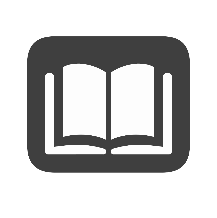 SS.7.C.3.5 – The Amendment Process                                    Reading: Methods to Propose and Ratify AmendmentsBenchmark Clarification 1: Students will recognize the methods used to propose and ratify amendments to the U.S. Constitution. 
Reading TaskResponseWhat ideas are presented in the reading?What is the central idea of the reading?
Select two words or phrases that support the central idea.
How might this reading connect to your own experience or something you have seen, read, or learned before? Describe the process for amending the U.S. Constitution. The U.S. Constitution is amended by: 